KONCEPTPAPPER 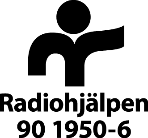 INTERNATIONELL VERKSAMHETORGANISATIONSNAMNINSTRUKTION TILL ANSÖKANKonceptpapperet får vara maximalt fyra (4) sidor långt. Konceptpapperet behöver inte inkludera resultatramverk, budget eller riskanalys. Efter Radiohjälpens bedömning informeras sökande organisationer om konceptpapperet beviljas eller avslås. Om konceptpapperet beviljas får organisationen möjlighet att inkomma med en fullständig ansökan. 1. PROJEKTBESKRIVNING2. SÖKANDE OCH GENOMFÖRANDE PARTER 3. UPPFÖLJNING, UTVÄRDERING OCH LÄRANDE1.1 NAMN PÅ PROJEKTET1.2 BUDGETInkludera totalbelopp ansökt om från Radiohjälpen. Om insatsen är samfinansierad, inkludera även totalbeloppet för insatsen.  1.3 KONTEXT- OCH BEHOVSANALYSKortfattad beskrivning av kontext och primära behov (vänligen notera, Radiohjälpen prioriterar projekt i humanitära kontexter).  1.4 PROJEKTBESKRIVNINGÖvergripande beskrivning av projektet, primära fokusområden och hur projektet svarar upp mot kontext- och behovsanalysen.1.5 ÖVERGRIPANDE MÅL FÖR PROJEKTETAnge det övergripande målet för projektet.1.6 TILLTÄNKT MÅLGRUPP I PROJEKTETBeskriv projektets tilltänkta målgrupp. Specificera även särskilt utsatta målgrupper som ska nås genom projektet. 1.6.1 TOTAL MÅLGRUPP SOM SKA NÅS (DIREKT)1.7 BESKRIV CORONAPANDEMINS MÖJLIGA INVERKAN PÅ PROJEKTETS IMPLEMENTERING2.1 HUR LÄNGE HAR DEN SÖKANDE ORGANISATIONEN SAMARBETAT MED DEN GENOMFÖRANDE I OMRÅDET?  2.2 HUR LÄNGE HAR DEN GENOMFÖRANDE ORGANISATIONEN VARIT AKTIV I DET GEOGRAFISKA OMRÅDET?2.3 BESKRIV DEN SÖKANDE ORGANISATIONENS ERFARENHET OCH SPETSKOMPETENS INOM DET TEMATISKA OMRÅDET 2.4 BESKRIV DEN GENOMFÖRANDE ORGANISATIONENS ERFARENHET OCH SPETSKOMPETENS INOM DET TEMATISKA OMRÅDET3.1 UPPFÖLJNING, UTVÄRDERING OCH LÄRANDEBeskriv kortfattat hur projektet kommer att följas upp löpande och utvärderas. Hur säkerställs kontinuerligt lärande?